1. Why is scientific notation used in science?2. What is the approximate diameter of the Earth?3. What is the average distance from Earth to the Sun?4. Which one of the following statements best describes a planet?5. Which one of the following statements best describes the Sun?6. What does the Solar System contain?7. Approximately how many times larger than the diameter of a typical planet (the Earth) is the diameter of a typical star (the Sun)?8. How does the radius of the Moon’s orbit compare to the radius of the Earth?9. Which of the following is no longer considered a major planet?10. In the diagram, what is the diameter of Mercury?

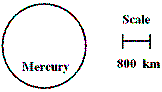 11. If the distance from the Sun to the Earth is represented by roughly 15 metres, then what would the distance from the Earth to the Moon on the same scale be?12. Earth has a radius of about 6400 km, the Sun has a radius of about 7.0×105 km, and a rubber ball has a radius of 6.4 cm. If you were to construct a scale model of the Solar System using the rubber ball to represent Earth, what is the radius of a ball needed to represent the Sun in your model?13. How is a planet different from a star?14. Which of the following is the smallest?15. Assume the size of the Sun is represented by a baseball (diameter about 7 cm). At this scale, the Earth is about 15 metres (150 million km or 8 light-minutes) away. How far away, to scale, would the nearest stars to the Sun be? Pick the closest answer.16. In the diagram, what is the diameter of Jupiter?

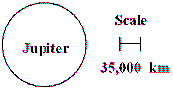 17. What is 5.7×107 the same as?18. What is 1.95 billion the same as?19. How many centimetres are there in one kilometre?20. What is one thousandth of one metre?21. Which of the following has the distances arranged in order from smallest to largest?22. Which of the following has the distances arranged in order from largest to smallest?23. It takes light 1.3 seconds to travel from the Moon to Earth and 8 minutes for light to travel from the Sun to Earth. Which of the following statements is true?24. If light takes 8 minutes to travel from the Sun to Earth, and over 4 hours to travel from the Sun to the planet Neptune, what is the distance from the Sun to Neptune?25. How long does it take for light to travel from the Sun to Neptune?26. The speed of light is 3.0×105 km/s, and it takes 1.3 seconds for light to travel from the Moon to Earth. Based on this information, what is the distance from the Earth to the Moon?27. Which sequence is correct when ordered by increasing size?28. How does one light-year relate to Astronomical Units, roughly?29. What does a typical galaxy like our Milky Way galaxy contain?30. If the distance to a star is 450 light-years, what can we conclude about the star?31. How long does it take for light to cross the Milky Way galaxy?32. Which statement best describes the Milky Way Galaxy?33. What is the name of the hazy band of light that circles our sky, produced by the glow of our galaxy?34. If we say that an object is 1,000 light-years away, how does that affect how we see it?35. What is the implication if the distance to the nearest star is 4.2 light-years?36. Which statement best describes the Milky Way Galaxy?37. What is the reason for compressing the history of the universe into a single year in the cosmic calendar?38. Using the cosmic calendar, where the Big Bang happened January 1, in what month did the Milky Way form?39. The name of the average distance from Earth to the Sun is one ____________________.40. Light takes about 8 minutes to travel from the Sun to Earth and about 40 minutes to travel from the Sun to Jupiter. Jupiter is about ____________________ AU from the Sun.41. The number 52,700,000,000 would be written in scientific notation as ____________________.42. A(n) ____________________ is the largest known structure in the universe.43. A(n) ____________________ is the distance that light would travel in one year.44. A cluster of galaxy clusters is called a(n) ________________________.45. Proxima Centauri is 4.2 ly away. That means that it takes light ________ years to travel from Proxima Centauri to the Earth.46. The average distance from Earth to the Sun is 1 AU.47. The nearest star is 1 ly from the Solar System.48. A light-year is the distance that light travels in one year.49. A kilometre contains 1 million metres.50. The Sun is a star in the Milky Way Galaxy.51. The metric system is a decimal system.52. 3.49 × 107 km is the same as 3.49 × 104 m.53. The numbers 9.85 × 105 and 985,000 are equivalent.54. An astronomical unit is larger than a light-year.55. The Sun is located at the centre of the Milky Way.56. A supercluster refers to a large group of stars within the Milky Way.57. Explain the difference between a light-year and the orbital period of Earth.58. What is scientific notation? Explain.59. Why would the English system of units be more useful if a foot contained 10 inches?60. Why do we measure some distances in astronomy in light-years and some in astronomical units?61. From what you know about astronomical units and light-years, how would you define a light-minute?62. “I live 20 minutes from Centre City.” How is this statement similar to giving astronomical distances in light-years?63. Describe the difference between a solar system and a galaxy.64. Considering that the Sun is about 1/100 AU in diameter and a typical planet like Earth is 1/10,000 AU, discuss whether or not our Solar System is crowded or empty.65. Briefly describe the scientific method.